EAST RINGWOOD JFC: APPAREL ORDER FORM 2018Name:Phone:Name:Phone:Name:Phone:Name:Phone:Name:Phone:Name:Phone:Name:Phone:Name:Phone:Name:Phone:Name:Phone:Name:Phone:Age Group:Age Group:Age Group:Age Group:Age Group:Age Group:Age Group:Age Group:Age Group:DescriptionSize 13-3Size 13-3Size 13-3Size 13-3Size 2-8Size 2-8Size 2-8Size 2-8Size 2-8Size 8-11Size 8-11Size 8-11Size 8-11Size 11-14Size 11-14Size 11-14Size 11-14Price Ea.TotalEFL SocksLong / Short$16.00All Players must wear ERJFC EFL socks and shortsAll Players must wear ERJFC EFL socks and shortsAll Players must wear ERJFC EFL socks and shortsAll Players must wear ERJFC EFL socks and shortsAll Players must wear ERJFC EFL socks and shortsAll Players must wear ERJFC EFL socks and shortsAll Players must wear ERJFC EFL socks and shortsAll Players must wear ERJFC EFL socks and shortsAll Players must wear ERJFC EFL socks and shortsAll Players must wear ERJFC EFL socks and shortsAll Players must wear ERJFC EFL socks and shortsAll Players must wear ERJFC EFL socks and shortsAll Players must wear ERJFC EFL socks and shortsAll Players must wear ERJFC EFL socks and shortsAll Players must wear ERJFC EFL socks and shortsAll Players must wear ERJFC EFL socks and shortsAll Players must wear ERJFC EFL socks and shortsAll Players must wear ERJFC EFL socks and shortsAll Players must wear ERJFC EFL socks and shortsAll Players must wear ERJFC EFL socks and shortsEFL Shorts8(24)10(26)10(26)12(28)12(28)12(28)12(28)14(30)16(32)16(32)16(32)S(34)S(34)M(36)M(36)M(36)L(38)WhiteU11-U17$30.00Blue U8-U17$30.00Training Singlets- Please Circle Girls or BoysTraining Singlets- Please Circle Girls or BoysTraining Singlets- Please Circle Girls or BoysTraining Singlets- Please Circle Girls or BoysTraining Singlets- Please Circle Girls or BoysTraining Singlets- Please Circle Girls or BoysTraining Singlets- Please Circle Girls or BoysTraining Singlets- Please Circle Girls or BoysTraining Singlets- Please Circle Girls or BoysTraining Singlets- Please Circle Girls or BoysTraining Singlets- Please Circle Girls or BoysTraining Singlets- Please Circle Girls or BoysTraining Singlets- Please Circle Girls or BoysTraining Singlets- Please Circle Girls or BoysTraining Singlets- Please Circle Girls or BoysTraining Singlets- Please Circle Girls or BoysTraining Singlets- Please Circle Girls or BoysTraining Singlets- Please Circle Girls or BoysTraining Singlets- Please Circle Girls or BoysTraining Singlets- Please Circle Girls or BoysPolo Shirt BlueSize 6Size 6Size 8Size 8Size 8Size 10Size 10Size 10Size 12Size 12Size 12Size 12Size 14Size 14Size 14Small/16Small/16$45.00Polo Shirt Blue Medium/18Medium/18LargeLargeLargeXLXLXL2XL2XL2XL2XL3XL3XL3XL$45.00Polo ShirtWhiteSize 6Size 6Size 8Size 8Size 8Size 10Size 10Size 10Size 12Size 12Size 12Size 12Size 14Size 14Size 14SmallSmall$45.00Polo ShirtWhiteMediumMediumLargeLargeLargeXLXLXL2XL2XL2XL2XL3XL3XL3XL4XL4XL$45.00Hooded JumperSize 6Size 6Size 8Size 8Size 8Size 10Size 10Size 10Size 12Size 12Size 12Size 12Size 14Size 14Size 14XS/16XS/16$55.00Hooded JumperSmallSmallMediumMediumMediumLargeLargeLargeXLXLXLXL2XL2XL2XL3XL3XL$55.00Track JacketSize 6Size 6Size 8Size 8Size 8Size 10Size 10Size 10Size 12Size 12Size 12Size 12Size 14Size 14Size 14Size 16Size 16$60.00Track JacketSmallSmallMediumMediumMediumLargeLargeLargeXLXLXLXL2XL2XL2XL3XL3XL$60.00Track PantsSize 6Size 6Size 8Size 8Size 8Size 10Size 10Size 10Size 12Size 12Size 12Size 12Size 14Size 14Size 14Size 16Size 16$45.00Track PantsSmallSmallMediumMediumMediumLargeLargeLargeXLXLXLXL2XL2XL2XL3XL3XL$45.00Spray Jacket6-86-810-1210-1210-1214-1614-1614-16$40.00Spray JacketXSXSSmallSmallSmallMediumMediumMediumLargeLargeLargeLargeXLXLXL2XL/3XL2XL/3XL$40.00Rain CoatXSXSSmallSmallSmallMediumMediumMediumLargeLargeLargeLargeXLXLXL2XL/3XL2XL/3XL$100.00Training Top :   Size:          No.Training Top :   Size:          No.Training Top :   Size:          No.Training Top :   Size:          No.Training Top :   Size:          No.Training Top :   Size:          No.Training Top :   Size:          No.Name Required:Name Required:Name Required:Name Required:Name Required:Name Required:Name Required:Name Required:Name Required:Name Required:Name Required:$50.00ERJFC Sports BagERJFC Sports BagERJFC Sports BagERJFC Sports BagERJFC Sports BagERJFC Sports BagERJFC Sports Bag$40.00Baseball CapBaseball CapBaseball CapBaseball CapBaseball CapBaseball CapBaseball CapFlat Peaked CapFlat Peaked CapFlat Peaked CapFlat Peaked CapFlat Peaked CapFlat Peaked CapFlat Peaked CapFlat Peaked CapFlat Peaked CapFlat Peaked CapFlat Peaked Cap$18.00Knitted  BeanieKnitted  BeanieKnitted  BeanieKnitted  BeanieKnitted  BeanieKnitted  BeanieKnitted  Beanie$15.00UmbrellaUmbrellaUmbrellaUmbrellaUmbrellaUmbrellaUmbrella$18.00ERJFC HelmetERJFC HelmetERJFC HelmetERJFC HelmetERJFC HelmetERJFC HelmetERJFC HelmetXS      S        M        L         Please CircleXS      S        M        L         Please CircleXS      S        M        L         Please CircleXS      S        M        L         Please CircleXS      S        M        L         Please CircleXS      S        M        L         Please CircleXS      S        M        L         Please CircleXS      S        M        L         Please CircleXS      S        M        L         Please CircleXS      S        M        L         Please CircleXS      S        M        L         Please Circle$55.00Please note that items not held in stock can take 3-4 weeks for delivery, please allow for this when orderingPlease note that items not held in stock can take 3-4 weeks for delivery, please allow for this when orderingPlease note that items not held in stock can take 3-4 weeks for delivery, please allow for this when orderingPlease note that items not held in stock can take 3-4 weeks for delivery, please allow for this when orderingPlease note that items not held in stock can take 3-4 weeks for delivery, please allow for this when orderingPlease note that items not held in stock can take 3-4 weeks for delivery, please allow for this when orderingPlease note that items not held in stock can take 3-4 weeks for delivery, please allow for this when orderingPlease note that items not held in stock can take 3-4 weeks for delivery, please allow for this when orderingPlease note that items not held in stock can take 3-4 weeks for delivery, please allow for this when orderingPlease note that items not held in stock can take 3-4 weeks for delivery, please allow for this when orderingPlease note that items not held in stock can take 3-4 weeks for delivery, please allow for this when orderingPlease note that items not held in stock can take 3-4 weeks for delivery, please allow for this when orderingPlease note that items not held in stock can take 3-4 weeks for delivery, please allow for this when orderingPlease note that items not held in stock can take 3-4 weeks for delivery, please allow for this when orderingPlease note that items not held in stock can take 3-4 weeks for delivery, please allow for this when orderingTOTALTOTALTOTALTOTAL$Payment method: Bank Deposit BSB 633000 Acc 123918062   Bendigo Bank, East Ringwood   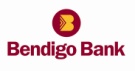 □   Cash   □ Cheque (Payable to East Ringwood Junior Football Club)  □   Visa     □  MasterCard           Credit card details:  ___/___/___/___  ___/___/___/___  ___/___/___/___  ___/___/___/___Expiry Date: ____/_____     CVV:______                      Name on Card:  _____________________________Amount: $_________  Signature____________________________________________________     Fill out form and return with payment to: Georgia de Boef 0402041621  or merchandise@erjfc.com.auPayment method: Bank Deposit BSB 633000 Acc 123918062   Bendigo Bank, East Ringwood   □   Cash   □ Cheque (Payable to East Ringwood Junior Football Club)  □   Visa     □  MasterCard           Credit card details:  ___/___/___/___  ___/___/___/___  ___/___/___/___  ___/___/___/___Expiry Date: ____/_____     CVV:______                      Name on Card:  _____________________________Amount: $_________  Signature____________________________________________________     Fill out form and return with payment to: Georgia de Boef 0402041621  or merchandise@erjfc.com.auPayment method: Bank Deposit BSB 633000 Acc 123918062   Bendigo Bank, East Ringwood   □   Cash   □ Cheque (Payable to East Ringwood Junior Football Club)  □   Visa     □  MasterCard           Credit card details:  ___/___/___/___  ___/___/___/___  ___/___/___/___  ___/___/___/___Expiry Date: ____/_____     CVV:______                      Name on Card:  _____________________________Amount: $_________  Signature____________________________________________________     Fill out form and return with payment to: Georgia de Boef 0402041621  or merchandise@erjfc.com.auPayment method: Bank Deposit BSB 633000 Acc 123918062   Bendigo Bank, East Ringwood   □   Cash   □ Cheque (Payable to East Ringwood Junior Football Club)  □   Visa     □  MasterCard           Credit card details:  ___/___/___/___  ___/___/___/___  ___/___/___/___  ___/___/___/___Expiry Date: ____/_____     CVV:______                      Name on Card:  _____________________________Amount: $_________  Signature____________________________________________________     Fill out form and return with payment to: Georgia de Boef 0402041621  or merchandise@erjfc.com.auPayment method: Bank Deposit BSB 633000 Acc 123918062   Bendigo Bank, East Ringwood   □   Cash   □ Cheque (Payable to East Ringwood Junior Football Club)  □   Visa     □  MasterCard           Credit card details:  ___/___/___/___  ___/___/___/___  ___/___/___/___  ___/___/___/___Expiry Date: ____/_____     CVV:______                      Name on Card:  _____________________________Amount: $_________  Signature____________________________________________________     Fill out form and return with payment to: Georgia de Boef 0402041621  or merchandise@erjfc.com.auPayment method: Bank Deposit BSB 633000 Acc 123918062   Bendigo Bank, East Ringwood   □   Cash   □ Cheque (Payable to East Ringwood Junior Football Club)  □   Visa     □  MasterCard           Credit card details:  ___/___/___/___  ___/___/___/___  ___/___/___/___  ___/___/___/___Expiry Date: ____/_____     CVV:______                      Name on Card:  _____________________________Amount: $_________  Signature____________________________________________________     Fill out form and return with payment to: Georgia de Boef 0402041621  or merchandise@erjfc.com.auPayment method: Bank Deposit BSB 633000 Acc 123918062   Bendigo Bank, East Ringwood   □   Cash   □ Cheque (Payable to East Ringwood Junior Football Club)  □   Visa     □  MasterCard           Credit card details:  ___/___/___/___  ___/___/___/___  ___/___/___/___  ___/___/___/___Expiry Date: ____/_____     CVV:______                      Name on Card:  _____________________________Amount: $_________  Signature____________________________________________________     Fill out form and return with payment to: Georgia de Boef 0402041621  or merchandise@erjfc.com.auPayment method: Bank Deposit BSB 633000 Acc 123918062   Bendigo Bank, East Ringwood   □   Cash   □ Cheque (Payable to East Ringwood Junior Football Club)  □   Visa     □  MasterCard           Credit card details:  ___/___/___/___  ___/___/___/___  ___/___/___/___  ___/___/___/___Expiry Date: ____/_____     CVV:______                      Name on Card:  _____________________________Amount: $_________  Signature____________________________________________________     Fill out form and return with payment to: Georgia de Boef 0402041621  or merchandise@erjfc.com.auPayment method: Bank Deposit BSB 633000 Acc 123918062   Bendigo Bank, East Ringwood   □   Cash   □ Cheque (Payable to East Ringwood Junior Football Club)  □   Visa     □  MasterCard           Credit card details:  ___/___/___/___  ___/___/___/___  ___/___/___/___  ___/___/___/___Expiry Date: ____/_____     CVV:______                      Name on Card:  _____________________________Amount: $_________  Signature____________________________________________________     Fill out form and return with payment to: Georgia de Boef 0402041621  or merchandise@erjfc.com.auPayment method: Bank Deposit BSB 633000 Acc 123918062   Bendigo Bank, East Ringwood   □   Cash   □ Cheque (Payable to East Ringwood Junior Football Club)  □   Visa     □  MasterCard           Credit card details:  ___/___/___/___  ___/___/___/___  ___/___/___/___  ___/___/___/___Expiry Date: ____/_____     CVV:______                      Name on Card:  _____________________________Amount: $_________  Signature____________________________________________________     Fill out form and return with payment to: Georgia de Boef 0402041621  or merchandise@erjfc.com.auPayment method: Bank Deposit BSB 633000 Acc 123918062   Bendigo Bank, East Ringwood   □   Cash   □ Cheque (Payable to East Ringwood Junior Football Club)  □   Visa     □  MasterCard           Credit card details:  ___/___/___/___  ___/___/___/___  ___/___/___/___  ___/___/___/___Expiry Date: ____/_____     CVV:______                      Name on Card:  _____________________________Amount: $_________  Signature____________________________________________________     Fill out form and return with payment to: Georgia de Boef 0402041621  or merchandise@erjfc.com.auPayment method: Bank Deposit BSB 633000 Acc 123918062   Bendigo Bank, East Ringwood   □   Cash   □ Cheque (Payable to East Ringwood Junior Football Club)  □   Visa     □  MasterCard           Credit card details:  ___/___/___/___  ___/___/___/___  ___/___/___/___  ___/___/___/___Expiry Date: ____/_____     CVV:______                      Name on Card:  _____________________________Amount: $_________  Signature____________________________________________________     Fill out form and return with payment to: Georgia de Boef 0402041621  or merchandise@erjfc.com.auPayment method: Bank Deposit BSB 633000 Acc 123918062   Bendigo Bank, East Ringwood   □   Cash   □ Cheque (Payable to East Ringwood Junior Football Club)  □   Visa     □  MasterCard           Credit card details:  ___/___/___/___  ___/___/___/___  ___/___/___/___  ___/___/___/___Expiry Date: ____/_____     CVV:______                      Name on Card:  _____________________________Amount: $_________  Signature____________________________________________________     Fill out form and return with payment to: Georgia de Boef 0402041621  or merchandise@erjfc.com.auPayment method: Bank Deposit BSB 633000 Acc 123918062   Bendigo Bank, East Ringwood   □   Cash   □ Cheque (Payable to East Ringwood Junior Football Club)  □   Visa     □  MasterCard           Credit card details:  ___/___/___/___  ___/___/___/___  ___/___/___/___  ___/___/___/___Expiry Date: ____/_____     CVV:______                      Name on Card:  _____________________________Amount: $_________  Signature____________________________________________________     Fill out form and return with payment to: Georgia de Boef 0402041621  or merchandise@erjfc.com.auPayment method: Bank Deposit BSB 633000 Acc 123918062   Bendigo Bank, East Ringwood   □   Cash   □ Cheque (Payable to East Ringwood Junior Football Club)  □   Visa     □  MasterCard           Credit card details:  ___/___/___/___  ___/___/___/___  ___/___/___/___  ___/___/___/___Expiry Date: ____/_____     CVV:______                      Name on Card:  _____________________________Amount: $_________  Signature____________________________________________________     Fill out form and return with payment to: Georgia de Boef 0402041621  or merchandise@erjfc.com.auPayment method: Bank Deposit BSB 633000 Acc 123918062   Bendigo Bank, East Ringwood   □   Cash   □ Cheque (Payable to East Ringwood Junior Football Club)  □   Visa     □  MasterCard           Credit card details:  ___/___/___/___  ___/___/___/___  ___/___/___/___  ___/___/___/___Expiry Date: ____/_____     CVV:______                      Name on Card:  _____________________________Amount: $_________  Signature____________________________________________________     Fill out form and return with payment to: Georgia de Boef 0402041621  or merchandise@erjfc.com.auPayment method: Bank Deposit BSB 633000 Acc 123918062   Bendigo Bank, East Ringwood   □   Cash   □ Cheque (Payable to East Ringwood Junior Football Club)  □   Visa     □  MasterCard           Credit card details:  ___/___/___/___  ___/___/___/___  ___/___/___/___  ___/___/___/___Expiry Date: ____/_____     CVV:______                      Name on Card:  _____________________________Amount: $_________  Signature____________________________________________________     Fill out form and return with payment to: Georgia de Boef 0402041621  or merchandise@erjfc.com.auPayment method: Bank Deposit BSB 633000 Acc 123918062   Bendigo Bank, East Ringwood   □   Cash   □ Cheque (Payable to East Ringwood Junior Football Club)  □   Visa     □  MasterCard           Credit card details:  ___/___/___/___  ___/___/___/___  ___/___/___/___  ___/___/___/___Expiry Date: ____/_____     CVV:______                      Name on Card:  _____________________________Amount: $_________  Signature____________________________________________________     Fill out form and return with payment to: Georgia de Boef 0402041621  or merchandise@erjfc.com.auPayment method: Bank Deposit BSB 633000 Acc 123918062   Bendigo Bank, East Ringwood   □   Cash   □ Cheque (Payable to East Ringwood Junior Football Club)  □   Visa     □  MasterCard           Credit card details:  ___/___/___/___  ___/___/___/___  ___/___/___/___  ___/___/___/___Expiry Date: ____/_____     CVV:______                      Name on Card:  _____________________________Amount: $_________  Signature____________________________________________________     Fill out form and return with payment to: Georgia de Boef 0402041621  or merchandise@erjfc.com.auPayment method: Bank Deposit BSB 633000 Acc 123918062   Bendigo Bank, East Ringwood   □   Cash   □ Cheque (Payable to East Ringwood Junior Football Club)  □   Visa     □  MasterCard           Credit card details:  ___/___/___/___  ___/___/___/___  ___/___/___/___  ___/___/___/___Expiry Date: ____/_____     CVV:______                      Name on Card:  _____________________________Amount: $_________  Signature____________________________________________________     Fill out form and return with payment to: Georgia de Boef 0402041621  or merchandise@erjfc.com.au